VIZUALNE UMJETNOSTI Na Javni poziv za predlaganje javnih potreba u kulturi Republike Hrvatske za 2023. godinu u programskoj djelatnosti vizualnih umjetnosti pristiglo je ukupno 328 prijava, a za financiranje je odobreno 200 programa u iznosu od 5.194.000,00 kuna (689.362,27 eura). Prikaz 3. Odobrena sredstva za programe vizualnih umjetnosti u 2023. i 2022. godini 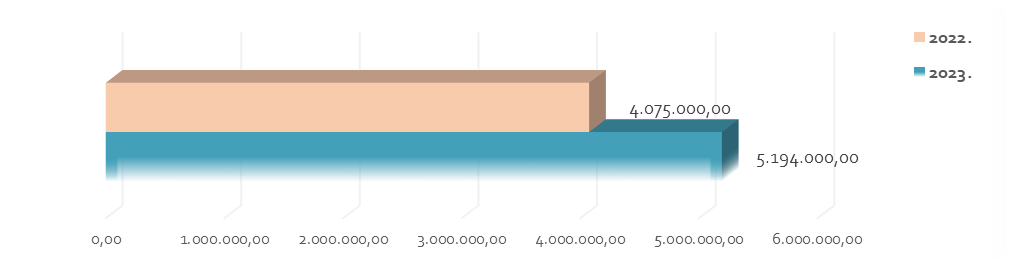 Prikaz 1. Broj podržanih programa vizualnih umjetnosti po potprogramskim djelatnostima u 2023. godiniPrikaz 2. Raspodjela sredstava za programe vizualnih umjetnosti po potprogramskim djelatnostima u 2023. godiniINTERDISCIPLINARNE I NOVE UMJETNIČKE PRAKSENa Javni poziv za predlaganje javnih potreba u kulturi Republike Hrvatske za 2023. godinu u programskoj djelatnosti interdisciplinarnih i novih umjetničkih i kulturnih praksi pristigle su ukupno 478 prijave, a za financiranje je odobreno 307 programa u iznosu od 5.456.500,00 kuna (724.202,00 eura). 
Prikaz 1. Broj podržanih programa interdisciplinarnih i novih umjetničkih i kulturnih praksi po potprogramskim djelatnostima u 2023. godiniPrikaz 2. Raspodjela sredstava za programe interdisciplinarnih i novih umjetničkih i kulturnih praksi po potprogramskim djelatnostima u 2023. godini PROFESIONALNE KAZALIŠNE DJELATNOSTI, SUVREMENI PLES I POKRET, SUVREMENI CIRKUS TE PROGRAMI KAZALIŠNOG I PLESNOG AMATERIZMAIznosom od 28.867.040,00 kuna/ 3.831.314,62 eura podržana su 560 programa.Prikaz 1 - Odobrena sredstva za programe profesionalne kazališne djelatnosti, suvremenog plesa i pokreta te suvremenog cirkusa i programe kazališnog i plesnog amaterizma u 2023. i 2022. godini1. Profesionalna kazališna djelatnostNa Poziv za predlaganje programa javnih potreba u kulturi RH za 2023. godinu u profesionalnoj kazališnoj djelatnosti od ukupno prijavljenih 355 programa odobreno je 263 programa u ukupnom iznosu od 23.486.440,00 kuna/ 3.117.186,27 eura. Prikaz 2 - Raspodjela sredstava za programe profesionalne kazališne djelatnosti po potprogramskim djelatnostima u 2023. godini2. Suvremeni ples i pokret te suvremeni cirkus Na Poziv za predlaganje programa javnih potreba u kulturi RH za 2023. godinu u području suvremenog plesa i pokreta te suvremenog cirkusa prijavljen je 241 program, a odobreno je 180 programa u ukupnom iznosu od 4.029.000,00 kuna/ 534.740,24 eura.Prikaz 2 - Raspodjela sredstava za programe suvremenog plesa i pokreta te suvremenog cirkusa po potprogramskim djelatnostima u 2023. godini  1.322.400,00 kuna za poticaj suvremenom plesnom stvaralaštvu u 2022. godiniMinistarstvo kulture i medija u rujnu 2022. objavilo je rezultate Javnog poziva za poticanje suvremenog plesnog stvaralaštva u 2022. godini kojega je prvi puta kao pilot-poziv raspisalo u lipnju 2022. s ciljem pružanja dodatne potpore plesnim umjetnicima u daljnjem profesionalnom razvoju vlastite umjetničke prakse i jačanju vlastitih profesionalnih kapaciteta te dodatnom jačanju kvalitete i vitalnosti područja suvremenog plesnog stvaralaštva. Velik odaziv umjetnika na ovaj Poziv potvrdio je potrebu dodatne potpore programima umjetnicima suvremenog plesa i pokreta, a odobrena sredstva dat će novi poticaj plesnoj sceni, osnažiti kvalitetu pripreme, razrade i produkcije projekata te poboljšati uvjete stvaranja plesnih umjetnika.U kategoriji A1-Razvoj projekta-koreografski i istraživački procesi  prijavljena su 34, a odobrena 29 programa, u ukupnom iznosu od 1.179.800,00 kuna.
U kategoriji A2-Potpora razvoju i provedbi program s ciljem edukacije i usavršavanja umjetnika, aktivnosti vezane uz postprodukciju prijavljeno je 11, a odobreno 7 programa, u ukupnom iznosu od 142.600,00 kuna.3. Kazališni i plesni amaterizamNa Poziv za predlaganje programa javnih potreba u kulturi RH za 2023. godinu u kazališnom i plesnom amaterizmu od ukupno prijavljenih 148 programa odobreno je 117 programa u ukupnom iznosu od 1.351.600,00 kuna/ 179.388,01 eura. Prikaz  3 - Raspodjela sredstava za programe kazališnog amaterizma po potprogramskim djelatnostima u 2023. godiniPrikaz 4 - Raspodjela sredstava za programe plesnog amaterizma po potprogramskim djelatnostima u 2023. godiniGLAZBENE I GLAZBENO-SCENSKE UMJETNOSTIUkupno odobrena sredstva za programe glazbene i glazbeno-scenske umjetnosti u 2023. godini iznose 13.834.600,00 kuna / 1.836.166,97 eura Prikaz 5 - Odobrena sredstva za programe glazbe i glazbeno-scenske umjetnosti u 2023. i 2022. godiniNa temelju prijedloga Kulturnog vijeća i Stručnog povjerenstva financijski će se podržati 440 programa s ukupnim iznosom od 13.834.600,00 kuna / 1.836.166,97 eura. Prikaz 6 - Raspodjela sredstava za programe glazbene i glazbeno-scenske umjetnosti po potprogramskim djelatnostima u 2023. godiniKULTURNO-UMJETNIČKI AMATERIZAMIznosom od 6.297.500,00 kuna / 835.821,89 eura Ministarstvo kulture i medija sufinancirat će 310 programa kulturno-umjetničkog amaterizma, odabranih među 625 pristiglih prijava na Javni poziv za predlaganje javnih potreba u kulturi Republike Hrvatske za 2023. godinu.  Prikaz 1 - Odobrena sredstva za programe kulturno-umjetničkog amaterizma u 2023. i 2022. godiniPrikaz 2 Raspodjela sredstava za programe kulturno-umjetničkog amaterizma po potprogramskim djelatnostima u 2023. godiniČASOPISI I ELEKTRONIČKE PUBLIKACIJE, KNJIŽEVNE MANIFESTACIJE, IZDAVANJE KNJIGA, KNJIŽEVNI PROGRAMI U KNJIŽARAMA I PROGRAMI POTICANJA KNJIŽEVNOG STVARALAŠTVAIznosom od 19.768.600,00 kn/2.623.744,11€ podržani su programi časopisa i elektroničkih publikacija, književnih manifestacija, izdavanja knjiga, književnih programa u knjižarama te programi poticanja književnog stvaralaštva.1. Časopisi i elektroničke publikacijeNa temelju prijedloga Kulturnog vijeća podržano je  55 programa u ukupnom iznosu od 3.785.000,00 kn / 502.355,83 €, od čega 18 elektroničkih publikacija koje pokrivaju različita područja kulture i umjetnosti – od književnosti, preko kazališta i glazbe, do filma i arhitekture.2. Književne manifestacijeZa sufinanciranje programa književnih manifestacija zaprimljeno je 166 prijava te donijeta odluka o pružanju financijske potpore za 81 program u ukupnom iznosu od 4.278.600,00 kn / 567.867,81 €.3. Književni programi u knjižaramaZa financiranje književnih programa u knjižarama na Poziv se prijavilo 13 knjižara, a prema prijedlogu Kulturnog vijeća i odluci ministrice sufinancirani su programi 9 korisnika u ukupnom iznosu od 461.000,00 kn / 61.185,21 EUR. Knjižarama se sredstva dodjeljuju za financiranje gostovanja autora i prevoditelja, potpisivanje knjiga, programe poticanja čitanja i radionice te književne klubove.4. Potpora izdavanju knjigaNa Poziv za financiranje javnih potreba u kulturi Republike Hrvatske za 2023. godinu za programe potpore izdavanju knjiga zaprimljeno je 145 prijava. Nakon formalne provjere te vrednovanja Kulturnog vijeća za knjižnu, nakladničku i knjižarsku djelatnost u suradnji sa Stručnim povjerenstvom za dječju knjigu (Isabela Mauro, predsjednica, Anda Bukvić Pažin i Zlatko Krilić), ministrica je donijela odluku o dodjeli potpore izdavanju knjiga 76 nakladnika u ukupnom iznosu od 9.165.000,00 kn / 1.216.404,54 €. Odobrenim sredstvima od 9.165.000,00 kn/1.216.404,54 € u 2023. godini sufinancirat će se objavljivanje najmanje 526 novih naslova od kojih se najmanje 54 odnosi na knjigu za djecu i mlade. Sufinancirat će se izrada 7 audio-knjiga te konverzija 242 objavljena naslova u e-pub formatu.5. Poticanje književnog stvaralaštva Potporu za poticanje književnog stvaralaštva u 2023. godini koristit će 68 autora, a dodijeljene su potpore u ukupnom iznosu od 2.079.000,00 kn/275.930,72 €.Prema mišljenju Stručnog povjerenstva za dječju knjigu dodijeljene su 4 tromjesečne potpore za rad na djelima namijenjenima djeci i mladima. Književni prevoditelji u 2023 godini koristit će 15 potpora za poticanje književnog stvaralaštva za prijevode čak s 8 jezika.U skladu s pristiglim prijavama naviše je potpora dodijeljeno za romane. Prvi put je i jedna godišnja potpora dodijeljena za rad na autorskom stripu.Dodijeljene su 43 tromjesečne potpore u iznosu od 21.000,00 kn, 22 polugodišnje u iznosu od 42.000,00 kn te 3 godišnje u iznosu od 84.000,00 kn.